To Search for an Associate TutorIt is possible to search using a range of different search criteria:SchoolStatusName
Click on the Find button. This will either return names below or take you straight into the Staff Pool details.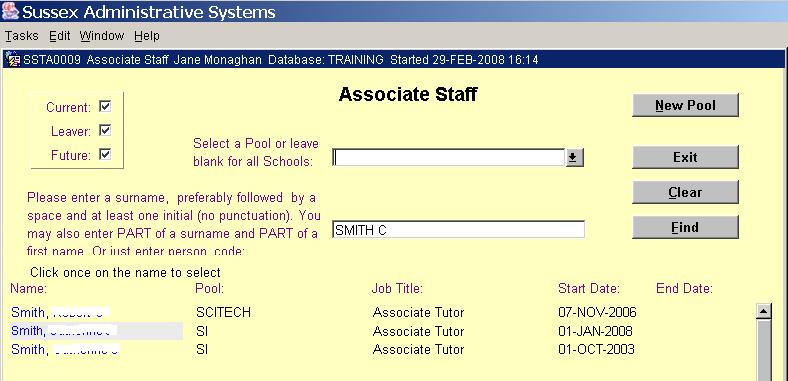 To View an Associate Tutor's detailsClick the name of the Tutor you wish to view. This will take you to another screen where you will be able to view their Adjustments, Allocations and Personal DetailsYou can: Add a tutor to a 2nd pool on the same gradeAdd a tutor to a 2nd pool on a different gradeAdd a tutor to the same pool on a different gradeNavigationClick any of the buttons along the bottom of the screen to view further information on a TutorClick Back button to get back to staff pool detailsClick New Search button to get back to search screenClick Exit to return to the main menuAdding Staff Member to a PoolIn the search screen, select your school and click Find. This will take you into the ‘Staff Pool Details’ screen for your school.Click on the Add Staff buttonEnter the staff surname on the next screen and click on the Find buttonClick on the [Name] to enter person to your staff poolThe job title will default to ‘Associate Tutor’ but can be changedDouble-click in the Start Date field against your staff member to get the calendar. Enter their start date.Enter a Primary Department if desiredChoose the grade the Tutor will be on.When you go into the Associate Staff screen for the Pool, the Proceed to HR flag will now be disabled; you need to click the School radio button. This will show all staff who need the ‘Proceed to HR’ flag setting.  Set this as required and click the Save button to commit the changes.  A contract will then be issued by HR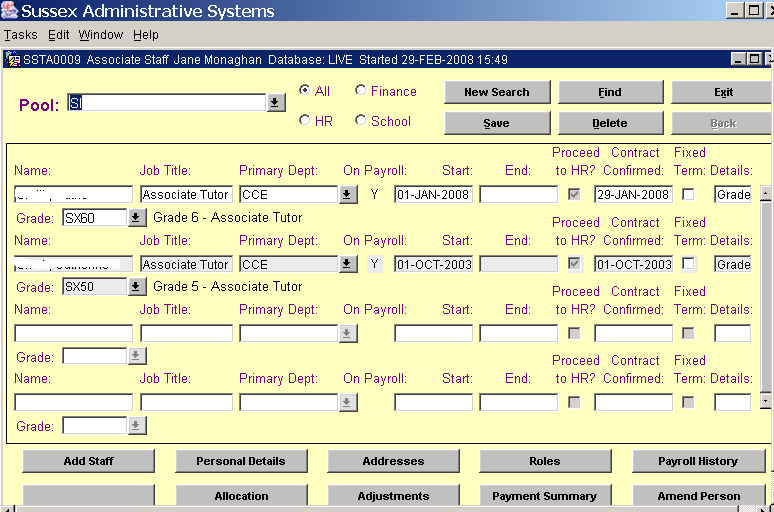 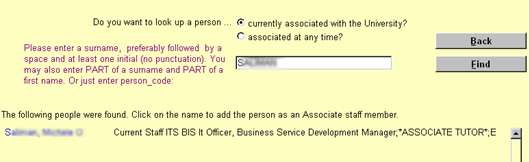 PLEASE NOTE: Only tick the ‘Proceed to HR’ flag if you want your associate tutor to be issued with an appointment contract by HR and be paid for their work.  If staff need to be added to a teaching group, but won’t be paid, then they should be added to the pool but the ‘Proceed to HR’ flag should not be ticked.